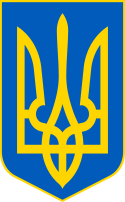 У К Р А Ї Н ААВАНГАРДІВСЬКА СЕЛИЩНА  РАДАОДЕСЬКОГО РАЙОНУ ОДЕСЬКОЇ ОБЛАСТІР І Ш Е Н Н Я    Розглянувши клопотання КОМУНАЛЬНОГО НЕКОМЕРЦІЙНОГО ПІДПРИЄМСТВА «АВАНГАРДІВСЬКА АМБУЛАТОРІЯ ЗАГАЛЬНОЇ ПРАКТИКИ-СІМЕЙНОЇ МЕДИЦИНИ» Авангардівської селищної ради (код ЄДРПОУ 39067895) про надання дозволу на розробку проекту землеустрою щодо відведення земельної ділянки в постійне користування орієнтовною площею 0,0120 га для будівництва та обслуговування будівель закладів охорони здоров’я та соціальної допомоги по вул. Фруктова, смт Авангард, враховуючи рекомендації постійної комісіі з питань земельних відносин, природокористування, охорони пам’яток, історичного середовища та екологічної політики, керуючись статтями 12, 92, 122, 123 Земельного кодексу України, ст. 50 Закону України «Про землеустрій», пунктом 34 частини 1 ст. 26 Закону України «Про місцеве самоврядування в Україні»,  Авангардівська селищна рада вирішила:1. Надати КОМУНАЛЬНОМУ НЕКОМЕРЦІЙНОМУ ПІДПРИЄМСТВУ «АВАНГАРДІВСЬКА АМБУЛАТОРІЯ ЗАГАЛЬНОЇ ПРАКТИКИ-СІМЕЙНОЇ МЕДИЦИНИ» Авангардівської селищної ради дозвіл на розробку проекту землеустрою щодо відведення земельної ділянки в постійне користування орієнтовною площею 0,0120 га для будівництва та обслуговування будівель закладів охорони здоров’я та соціальної допомоги, місце розташування якої: Одеська область, Одеський район, смт Авангард, вул. Фруктова.2. КНП «АВАНГАРДІВСЬКА АЗПСМ» замовити у ліцензованій землевпорядній організації роботи з виготовлення проекту землеустрою щодо відведення земельної ділянки.3. Оплату за виконання робіт з виготовлення проекту землеустрою здійснити за рахунок КНП «АВАНГАРДІВСЬКА АЗПСМ».№ 1699 -VІІІвід 27.01.2023 р.4. КНП «АВАНГАРДІВСЬКА АЗПСМ» по закінченню робіт із розробки проекту землеустрою надати до Авангардівської селищної ради розроблений та погоджений у встановленому законом порядку проект землеустрою.5. Контроль за виконанням даного рішення покласти на постійну комісію з питань земельних відносин, архітектури та екологічної політики.Селищний голова                                                                 Сергій ХРУСТОВСЬКИЙ№ 1699 -VІІІвід 27.01.2023 р.Про надання КНП «АВАНГАРДІВСЬКА АЗПСМ» дозволу на розробку проекту землеустрою щодо відведення земельної ділянки в постійне користування.